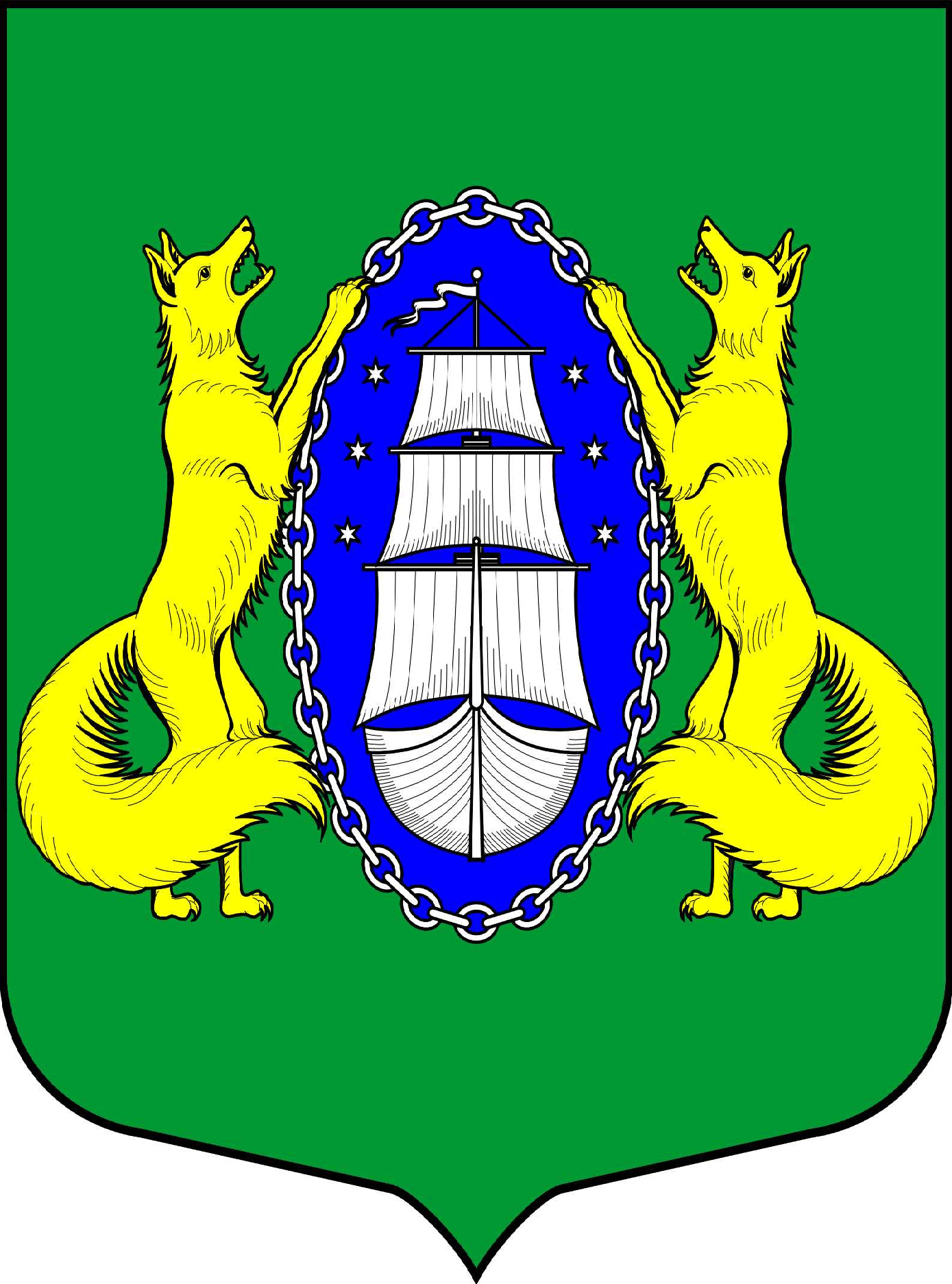 ВНУТРИГОРОДСКОЕ МУНИЦИПАЛЬНОЕ ОБРАЗОВАНИЕ ГОРОДА ФЕДЕРАЛЬНОГО ЗНАЧЕНИЯ САНКТ-ПЕТЕРБУРГА ПОСЕЛОК ЛИСИЙ НОСМЕСТНАЯ АДМИНИСТРАЦИЯПОСТАНОВЛЕНИЕПРОЕКТ«___» мая 2023 г.                                                                                                              № ___-пСанкт-ПетербургВ соответствии с Законом Российской Федерации от 19.04.1991 № 1032-1 «О занятости населения в Российской Федерации», Федеральным законом от 06.10.2003 №131-ФЗ «Об общих принципах организации местного самоуправления в Российской Федерации», Законом Санкт-Петербурга от 23.09.2009 № 420-79 «Об организации местного самоуправления в Санкт-Петербурге», решением муниципального совета от 01.10.2015 № 57 «Об утверждении Положения «Об участии органов местного самоуправления муниципального образования поселок Лисий Нос в организации и финансировании: проведения оплачиваемых общественных работ; временного трудоустройства несовершеннолетних в возрасте от 14 до 18 лет в свободное от учебы время, безработных граждан, испытывающих трудности в поиске работы, безработных граждан в возрасте от 18 до 20 лет из числа выпускников образовательных учреждений начального и среднего профессионального образования, ищущих работу впервые; ярмарок вакансий и учебных рабочих мест» (в редакции от 23.03.2017 № 13), на основании постановления местной администрации от ___.05.2023 № № ___- п «Об утверждении Порядка предоставления в 2023 году субсидии из средств местного бюджета  внутригородского муниципального образования города федерального значения Санкт-Петербурга поселок Лисий Нос на организацию временного трудоустройства несовершеннолетних в возрасте от 14 до 18 лет в свободное от учебы время», руководствуясь Уставом внутригородского муниципального образования города федерального значения Санкт-Петербурга поселок Лисий Нос,МЕСТНАЯ АДМИНИСТРАЦИЯ ПОСТАНОВЛЯЕТ:1. Провести конкурс на предоставление в 2023 году субсидии из средств местного бюджета внутригородского муниципального образования города федерального значения Санкт-Петербурга поселок Лисий Нос на организацию временного трудоустройства несовершеннолетних в возрасте от 14 до 18 лет в свободное от учебы время.2. Утвердить Извещение о проведении конкурсного отбора предоставления в 2023 году субсидии из средств местного бюджета внутригородского муниципального образования города федерального значения Санкт-Петербурга поселок Лисий Нос на организацию временного трудоустройства несовершеннолетних в возрасте от 14 до 18 лет в свободное от учебы время согласно приложению к настоящему постановлению.3. Определить дату размещения извещения о проведении конкурсного отбора на получение субсидии на официальном сайте (https://moposlisnos.ru/) – 12 мая 2023 года. 4. Установить срок приема заявлений претендентов на получение субсидии по рабочим дням недели с 15 мая 2023 года по 29 мая 2023 года (включительно). Заявления претендентов на получение субсидии принимаются по адресу: г. Санкт-Петербург, п. Лисий Нос, ул. Холмистая, д. 3/5, второй этаж, бюджетно-финансовый отдел: понедельник – четверг с 9 час. 30 мин. до 17 час. 30 мин., пятница с 9 час. 30 мин. до 16 час. 30 мин., обеденный перерыв с 13 час. 00 мин. до 13 час. 48 мин.   5. Установить срок рассмотрения заявлений претендентов на получение субсидии – 30 мая 2023 года в 12 час. 00 мин.6. Разместить настоящее постановление в средствах массовой информации.7. Настоящее постановление вступает в силу с момента его официального опубликования.8. Контроль за исполнением настоящего постановления возложить на главного бухгалтера – руководителя бюджетно-финансового отдела.Временно исполняющий полномочия главы местной администрации							   С.В. КленинаПриложение к постановлению местной администрациимуниципального образования поселок Лисий Носот «__» мая 2023 № ___-п	Извещение о проведении конкурсного отбора предоставления в 2023 году субсидии из средств местного бюджета внутригородского муниципального образования города федерального значения Санкт-Петербурга поселок Лисий Нос на организацию временного трудоустройства несовершеннолетних в возрасте от 14 до 18 лет в свободное от учебы время	Местная администрация внутригородского муниципального образования города федерального значения Санкт-Петербурга поселок Лисий Нос (далее – местная администрация) в соответствии с постановлением местной администрации от «___» мая 2023 года № ___ - п «Об утверждении Порядка предоставления в 2023 году субсидии из средств местного бюджета внутригородского муниципального образования города федерального значения Санкт-Петербурга поселок Лисий Нос на организацию временного трудоустройства несовершеннолетних в возрасте от 14 до 18 лет в свободное от учебы время» объявляет о проведении конкурсного отбора юридических лиц и индивидуальных предпринимателей на получение в 2023 году субсидии из средств местного бюджета на организацию временного трудоустройства несовершеннолетних в возрасте от 14 до 18 лет в свободное от учебы время на территории внутригородского муниципального образования города федерального значения Санкт-Петербурга поселок Лисий Нос.	Целью проведения конкурсного отбора: временное трудоустройство несовершеннолетних в возрасте от 14 до 18 лет в свободное от учебы время с 1 июня 2023 года по 30 июня 2023 года.Результат предоставления субсидии: количество трудоустроенных получателями субсидии несовершеннолетних в возрасте от 14 до 18 лет в свободное от учебы время на территории внутригородского муниципального образования города федерального значения Санкт-Петербурга поселок Лисий Нос.	Наименование заказчика: 	Местная администрация внутригородского муниципального образования города федерального значения Санкт-Петербурга поселок Лисий Нос. 	Место нахождения: 197755, Санкт-Петербург, п. Лисий Нос, ул. Холмистая, д.3/5.	Адрес электронной почты: msmoln@mail.ru	Официальный сайт в информационно-телекоммуникационной сети «Интернет»: https://moposlisnos.ru/.	Дата начала подачи заявлений: 15 мая 2023 года.	Дата окончания подачи заявлений: 29 мая 2023 года включительно. 	Заявления претендентов на получение субсидии подаются лично (нарочным) по рабочим дням недели по адресу: г. Санкт-Петербург, п. Лисий Нос, ул. Холмистая, д. 3/5, второй этаж, бюджетно-финансовый отдел: понедельник – четверг с 9 час. 30 мин. до 17 час. 30 мин., пятница с 9 час. 30 мин. до 16 час. 30 мин., обеденный перерыв с 13 час. 00 мин. до 13 час. 48 мин.	Место, дата и время рассмотрения заявлений: г. Санкт-Петербург, п. Лисий Нос, ул. Холмистая, д. 3/5, второй этаж, бюджетно-финансовый отдел, 30 мая 2023 года в 12 час. 00 мин.: - рассмотрение заявлений на соответствие требованиям конкурсного отбора, принятие решения о допуске (отказе в допуске) - в течение 1 рабочего дня с момента окончания срока приема заявлений от претендентов на получение субсидии.- конкурсный отбор – в течение 1 рабочего дня с момента принятия решения о допуске (отказе в допуске) претендентов к участию в конкурсе Дата подведения итогов конкурса – 30 мая 2023 года.Источник финансирования: местный бюджет внутригородского муниципального образования города федерального значения Санкт-Петербурга поселок Лисий Нос на 2023 год. Сумма субсидии составляет 318 200 (триста восемнадцать тысяч) рублей 00 копеек. Срок, на который предоставляется субсидия – 2023 год.Претенденты на получение субсидии должны представить в местную администрацию для рассмотрения заявление о заключении договора о предоставлении субсидии (далее – заявление), а также документы и материалы, предусмотренные Порядком предоставления в 2023 году субсидии из средств местного бюджета внутригородского муниципального образования города федерального значения Санкт-Петербурга поселок Лисий Нос на организацию временного трудоустройства несовершеннолетних в возрасте от 14 до 18 лет в свободное от учебы время, утвержденным постановлением местной администрации от ___.05.2023 № __-п (далее – Порядок), размещенным на официальном сайте внутригородского муниципального образования города федерального значения Санкт-Петербурга поселок Лисий Нос в информационно-телекоммуникационной сети «Интернет»: https://moposlisnos.ru/.	Претенденты на получение субсидии на 1-е число месяца, предшествующего месяцу, в котором планируется проведение конкурсного отбора должны соответствовать следующим требованиям:	- претенденты юридические лица не должны находиться в процессе реорганизации (за исключением реорганизации в форме присоединения к юридическому лицу, являющемуся участником отбора, другого юридического лица), ликвидации, в отношении них не введена процедура банкротства, деятельность участника отбора не приостановлена в порядке, предусмотренном законодательством Российской Федерации, а претенденты - индивидуальные предприниматели не должны прекратить деятельность в качестве индивидуального предпринимателя;	- в реестре дисквалифицированных лиц отсутствуют сведения о дисквалифицированных руководителе, членах коллегиального исполнительного органа, лице, исполняющем функции единоличного исполнительного органа, или главном бухгалтере претендента, являющегося юридическим лицом, об индивидуальном предпринимателе;	- участники отбора не должны являться иностранными юридическими лицами, а также российскими юридическими лицами, в уставном (складочном) капитале которых доля участия иностранных юридических лиц, местом регистрации которых является государство или территория, включенные в утвержденный Министерством финансов Российской Федерации перечень государств и территорий, предоставляющих льготный налоговый режим налогообложения и (или) не предусматривающих раскрытия и предоставления информации при проведении финансовых операций (офшорные зоны), в совокупности превышает 50 процентов.Заявление оформляется на русском языке. Все листы заявления должны быть прошиты и пронумерованы. заявление должно содержать опись входящих в его состав (прилагаемых) документов, быть скреплено печатью (при наличии) претендента на получение субсидии и подписано руководителем претендента на получение субсидии или иным лицом, обладающим правом действовать от имени претендента на получение субсидии.	В случае если от имени претендента на получение субсидии действует иное лицо к заявлению должна прилагаться доверенность на осуществление действий от имени претендента на получение субсидии, заверенная печатью (при наличии) претендента на получение субсидии и подписанная руководителем претендента на получение субсидии или уполномоченным этим руководителем лицом, либо заверенную копию такой доверенностиРассмотрение и оценка заявлений участников конкурсного отбора осуществляется в соответствии с разделом 3 Порядка, размещенного на официальном сайте внутригородского муниципального образования города федерального значения Санкт-Петербурга поселок Лисий Нос в информационно-телекоммуникационной сети «Интернет»: https://moposlisnos.ru/.Порядок отзыва заявления участника отбора, порядок возврата заявления участника отбора, определяющего в том числе основания для возврата заявления участника отбора, порядка внесения изменений в заявление участником отбора:- участник отбора имеет право отозвать или внести изменения в заявление на участие в отборе не позднее 1 (одного) рабочего дня до дня окончания подачи заявления путем направления участником отбора письменного уведомления в местную администрацию.- изменения в ранее представленное заявление на участие в отборе вносятся путем полной замены заявления на участие в отборе.- конкурсная комиссия возвращает Заявление на участие в отборе участнику отбора в течение 1 (одного) рабочего дня, следующего за днем получения уведомления об отзыве заявки на участие в отборе.Об итогах конкурсного отбора претенденты уведомляются по номеру телефона, указанного ими в заявлении. Дата подписания договора с победителем конкурсного отбора - в течение 2 рабочих дней со дня уведомления об итогах конкурсного отбора. Победитель конкурсного отбора считается уклонившимся от заключения договора о предоставлении субсидии в случае его не подписания в указанный срок.Дата размещения результатов конкурсного отбора на официальном сайте внутригородского муниципального образования города федерального значения Санкт-Петербурга поселок Лисий Нос в информационно-телекоммуникационной сети «Интернет» (https://moposlisnos.ru/): - в течение 1 рабочего дня со дня подведения итогов конкурсного отбора.Местная администрация в течение срока проведения конкурсного отбора разъясняет положения настоящего Извещения. Справки по телефону: +7 (812) 240-30-33.О проведении конкурсного отбора предоставления  в 2023 году субсидии из средств местного бюджета  внутригородского муниципального образования города федерального значения Санкт-Петербурга поселок Лисий Нос на организацию временного трудоустройства несовершеннолетних в возрасте от 14 до 18 лет в свободное от учебы время 